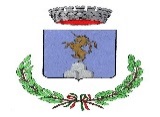 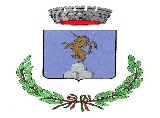 Comune di MontelabbateAl Responsabile U.O TributiComune di MontelabbateVia Roma  n. 2 61025Montelabbate (PU)ISTANZA RATEIZZAZIONE ACCERTAMENTO IUCIl sottoscritto contribuente: .................................................................................................................................. nata/o a ............................................. il ....................................... C.F.: .................................................................... residente a ............................................... CAP ................. in via .................................................................... n ..... Tel. ............................................................Rappresentato da: (compilare se diverso dal contribuente)Cognome e Nome:................................................................................................................................................... nata/o a ............................................. il ....................................... C.F.: .................................................................... residente a ............................................... CAP ................. in via .................................................................... n .....Tel. ............................................................PREMESSOche in data .................................................... gli sono stati notificati i seguenti avvisi di accertamento: Provvedimento n° ........... del ................... .......... relativo a IMU/TASI/TARI dell’anno ................   di €………….Provvedimento n° ........... del ................... .......... relativo a IMU/TASI/TARI dell’anno .................. di €………….Provvedimento n° ........... del ................... .......... relativo a IMU/TASI/TARI dell’anno .................. di €………….per un importo complessivo di €. ..................................... ,CHIEDEche il carico tributario in questione venga ripartito in n° ............... rate mensili, così come previsto all’art. 31 delRegolamento generale delle Entrate, unitamente agli interessi legali vigenti, a causa di comprovato disagio economico.Si dichiara inoltre di essere a conoscenza che:Qualora l’importo da rateizzare è superiore ad € 50.000,00=, dovrà costituire un deposito cauzionale, sotto forma di polizza fideiussoria o bancaria, sulle somme in scadenza dopo la prima rata;In caso di mancato pagamento della prima o di due rate anche non consecutive, decade automaticamente il beneficio della rateizzazione.Data ................................                                                                                                      Firma....................................................Informativa per la privacyAi sensi dell’art. 13 del D.Lgs. 196/2003, La informiamo che il trattamento dei dati personali da Lei forniti è finalizzato unicamente alle operazioni connesse con la gestione della Sua pratica ed avverrà presso l’U.O.Tributi, sia manualmente che tramite l’utilizzo di procedure informatizzate, nei modi e nei limiti necessari per perseguire la predetta finalità.DirittiL’interessato  può  in  ogni  momento  esercitare  i  diritti  di  accesso,  rettifica,  aggiornamento  e  integrazione,  nonché  di  cancellazione o trasformazione in forma anonima dei dati se trattati in violazione di legge, ed infine il diritto di opposizione per motivi legittimi, come previsto dagli artt. 7 e seguenti del D. Lgs. n. 196/2003 rivolgendosi al Responsabile dell’U.O.Tributi.MOTIVAZIONE RICHIESTA RATEIZZAZIONE: